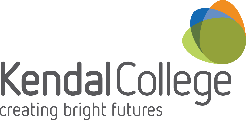 ConfidentialApplication for EmploymentPrincipal: Kelvin Nash Kendal College, Milnthorpe Road, Kendal, Cumbria LA9 5AY Tel: 01539 814700	E-mail: personnel@kendal.ac.ukThis application form can be submitted either online or posted (if you have a disability and you wish to receive this form or submit it in another format, please contact Personnel on 01539 814742). Please note that incomplete applications will not be considered.To enable those shortlisting to do so without regard to gender, age, ethnic, disability or other equal opportunity considerations, we ask you to complete personal details on this front page that will be detached from the application and not seen by the shortlisting panel.ReferencesPlease give the name, occupation and full address of two responsible persons to whom you are not related, and to whom reference can be made who can comment on your work skills. One referee where possible should be in a position to comment on your ability to work with children, young people and vulnerable adults. If you do not have current employment you may give the name of a tutor or professional adult who has known you for at least 2 years.* Please state NO if you do not want your referees approached without prior permission                 Appointments will only be made subject to two satisfactory referencesDisclosure of Criminal ConvictionsYou are required to disclose all criminal convictions including any which may be ‘spent’ under the Rehabilitation of Offenders Act 1974. This is because the post you are applying for is covered by the Rehabilitation of Offenders Act 1974 (Exemptions) Order 1975 or 1986 and therefore even ‘spent’ convictions must be disclosed.Any information you provide will be treated as strictly confidential. Disclosure of a criminal record does not automatically debar you from appointment but allows the College to make a decision about suitability, taking into account only those offences which are relevant to the particular post you have applied for.Have you ever been convicted of an offence or been subject to a bind-over caution? Yes ☐	No ☐ (tick as appropriate)Are you facing any criminal prosecutions?	Yes  ☐	No   ☐   (tick as appropriate)Have you ever been the subject of a County Court Judgement (CCJ)? Yes  ☐   No  ☐	(tick as appropriate)Successful candidates will be required to complete a disclosure which will enable the Disclosure and Barring Service (DBS) formerly known as the CRB to carry out necessary checks with the Independent Safeguarding Authority and the Police. Failure to disclose convictions could result in the withdrawal of a job offer or disciplinary action.It is an offence to apply for a role if the applicant is barred from engaging in regulated activity relevant to children.Other InformationIf you have answered YES to any of the above, please specify on a separate, signed sheet.If yes, please give their name, occupation, and relationship to you below:………………………………………………………………………………………………………………………………………………………………………………………………………………………………Equal Opportunities Monitoring FormThis form will be used to monitor how Kendal College compares nationally and locally with regards to equal opportunities. It will not be held for any other purpose. It does not constitute any part of the recruitment and selection process and although it will be kept on your personnel file if you are appointed, it is used solely for the purposes of equal opportunities monitoring.Name 		Post applied for: 	Gender (please tick)    Female ☐  Male ☐  Transgender ☐  Non binary/non-conforming ☐ Prefer not to say ☐DisabilityKendal College is committed to the ‘Positive about Disabled People Symbol’ and therefore guarantees an interview to any person with a disability provided they meet the essential criteria for the post as identified in the person specification. For this reason, you are asked to declare any disability:Do you have a disability as described under the Equality Act 2010*? Yes	☐	No	☐	(tick as appropriate)*The Act defines a disabled person as a person with a disability. A person has a disability for the purposes of the Actif he or she has a physical or mental impairment, and the impairment has a substantial and long-term effect on his or her ability to carry out normal day-to-day activities.Ethnic OriginI would describe my ethnic origin as (please indicate in column):These categories are used by the Office of National Statistics (ONS) 2001 Census and are the categories prescribed by the Skills Funding Agency.Date of birth: ………………………………..Data ProtectionAll submitted applications will be handled by Kendal College in accordance with the General Data Protection Regulation (2016) and Data Protection Act (1997). For further information, you can view our Privacy Policy and Data Protection PolicyData Protection regulations give you the right to request corrections to your submitted data, or for the data to be deleted, at any point for any (or all) of these processes.Should you wish to do so, please contact personnel@kendal.ac.uk and state clearly the processes your request is relating to.Vacancy AwarenessPlease tell us where you saw this post advertised:DeclarationI confirm that all the information I have provided as part of the application – including any letters or CV is accurate and true. I also consent if my application has been completed on-line and I have been unable to sign it.Signature: ……………………………………………………Date: ………………………………………..On-Line Signature: ☐ By checking this box you have created an electronic signature as legally binding as your hand-written signaturePrint Name: ………………………………………………….. Please return to:Personnel, Kendal College, Milnthorpe Road, Kendal, Cumbria LA9 5AY, or E-mail to Personnel@kendal.ac.ukPlease note: As a rule, we do not acknowledge receipt of postal application forms. However, if you wish to receive an acknowledgement of receipt of a postal application, please include a properly stamped, self-addressed envelope.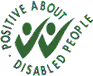 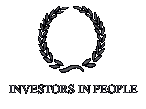 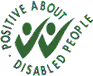 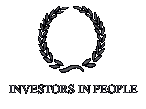 Employment HistoryPlease give details of past and present work. This can be paid work, voluntary work or work at home or “unwaged” activities. Start with the most recent. Use additional A4 paper if required. In the date columns, please detail date, month and year and ensure that there are no dates unaccounted for.Education and Qualifications and Professional QualificationsAdditional TrainingIncluding any short courses that you have undertaken in the past two years if relevant to your application and use additional A4 sheets if required. In the date columns please detail date, month, and year, along with course provider.Additional InformationPlease outline on this page why you have applied for this vacancy and how you match the criteria for the job. Please use additional A4 sheet should you need to.Please tick relevant boxYesNoHave you ever been dismissed from employment for a reason other than redundancy?Have you ever been suspended or subject to disciplinary action in any post you have held?Please tick relevant boxYesNoDo you have the right to live and work in the UK?Do you require a work permit to take up employment in the UK?Please tick relevant boxYesNoAre you related to any employee of Kendal College?EthnicityPlease markAsian or Asian British – Bangladeshi☐Asian or Asian British – Indian☐Asian or Asian British – Pakistani☐Asian or Asian British- any other Asian background☐Black or Black British – African☐Black or Black British – Caribbean☐Black or Black British - other black background☐Chinese☐Mixed - white or Asian☐Mixed – white or Black African☐Mixed – white or Black Caribbean☐Other mixed background☐White British☐White Irish☐Other white background☐Any other☐Not known or not provided☐College Website☐Indeed☐Facebook☐Twitter☐LinkedIn☐Word of mouth☐Westmorland Gazette☐Email☐Other – please specifyCompanyJob Title and Brief Description of PostDatesFinal SalaryFull or Part-TimeReason for LeavingDatesSchool or College attended – please indicate if Full or Part-TimeQualifications and Date ObtainedDateCourse/ProgrammeDetails